YAYASAN PENDIDIKAN BANGUN PUTRA BANGSA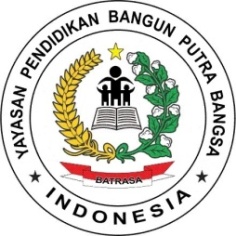 DIVISI PELAKSANAAN TES INTELEGENSIPROGRAM PENGEMBANGAN MUTU SUMBERDAYA MANUSIAKeputusan Menkumham RI No. AHU-002978.AH.01.04 Tahun 2016, SK Notaris No. C.251.HT.03.01-Th-2004Alamat Kantor: Jl. Merdeka No:15, Kelurahan Beji, Kecamatan Ungaran Timur, Kabupaten SemarangKCP : Jln. Bantul Km 9, POS GRUBIKu, Geblag RT 05, Bantul, Bantul, Bantul 55711Phone. 085217712901 / 087738728524 / 085878940010; email : batrasabantul@gmail.comNo	:	140/IQ/BATRASA/X/2016	Semarang, 03 Oktober 2016Hal	:	Penawaran Tes Intelegensi (IQ)Lamp	:	-Kepada Yth.Bapak/Ibu Kepala SekolahDi tempatDengan hormat,Kami atas nama Yayasan Pendidikan Bangun Putra Bangsa atau biasa disebut dengan Yayasan BATRASA, berminat mengajukan kerjasama dengan Sekolah yang Bapak/Ibu pimpin, sebagai acuan untuk mengarahkan dan membimbing siswa menempuh pendidikan maka kami bermaksud untuk membantu pihak sekolah agar tersedia data tentang kemampuan dasar (IQ) siswa, yaitu dengan memberikan tawaran jasa Tes Inteligensi.Sebagaimana diketahui Tes Intelegensi dipakai untuk mengukur daya nalar, potensi dasar dan kemampuan berfikir kritis, sehingga tes tersebut dapat dijadikan acuan untuk kebijakan umum antara lain: pengaturan kelas, kelompok belajar skala prioritas, dokumen bimbingan penyuluhan dan untuk bimbingan belajar sehingga dapat memahami kesalahan belajar dan pengarahan belajar, serta kemungkinan sukses bidang studi eksakta dan noneksakta.Untuk maksud diatas kiranya sekolah yang Bapak/Ibu pimpin dapat bekerjasama dengan kami untuk melaksanakan Tes Intelegensi ini.Demikiam permohonan ini kami sampaikan, atas tanggapan dan kerjasamanya kami ucapkan banyak terima kasih.Hormat kami,____________________Manager Area